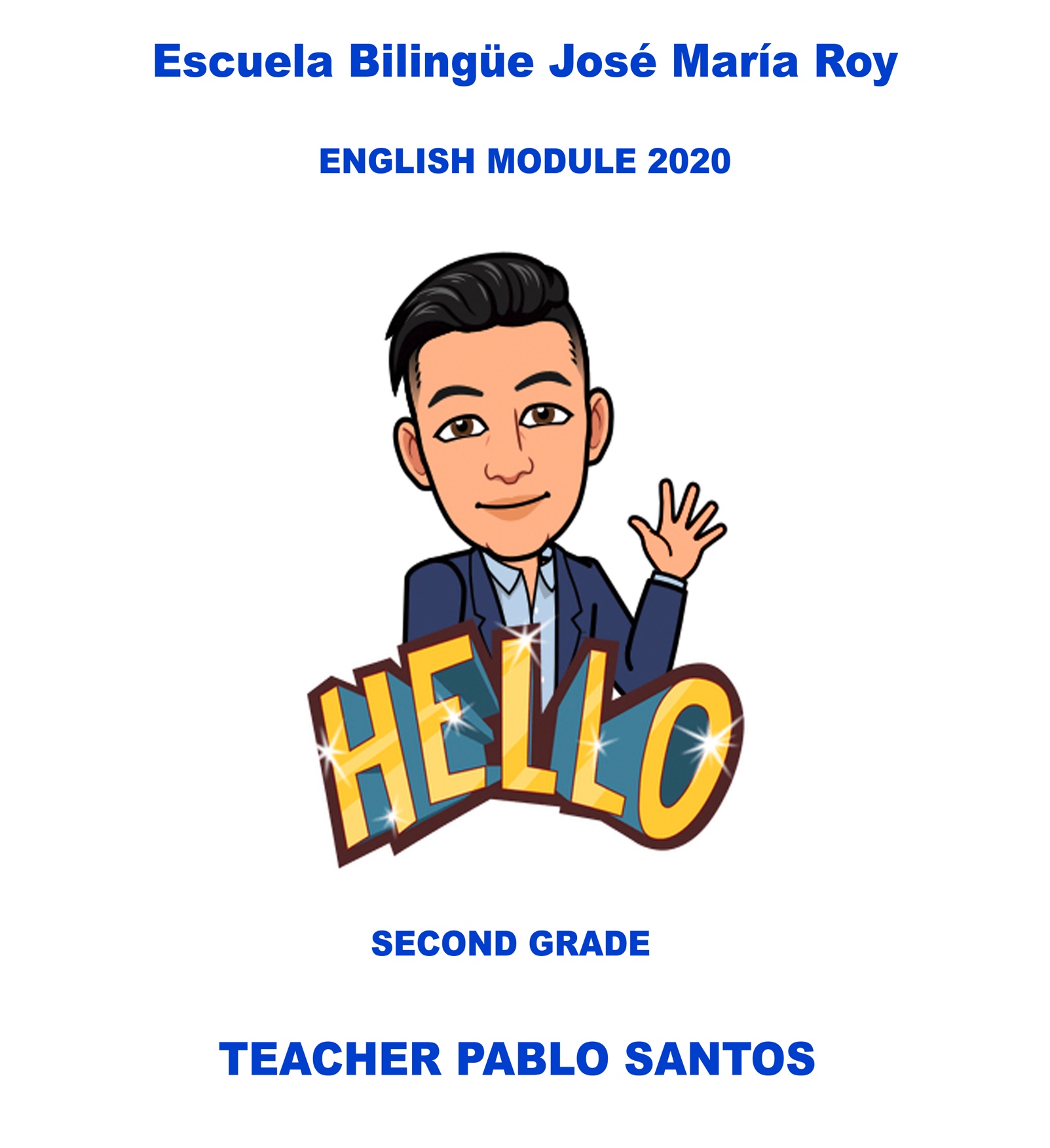      Student: ____________________________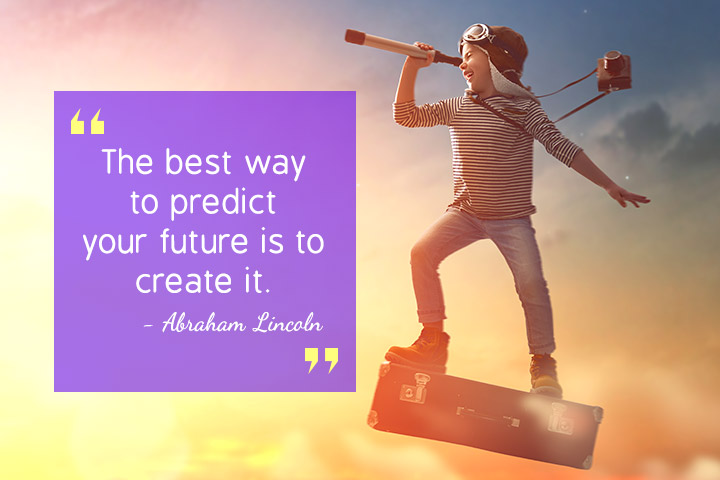 IntroductionEnglish language is one of the most important languages in the world, it is necessary to communicate with people from different cultures, ethnicities and countries.English is also essential for education. In many countries, children are taught and encouraged to learn English as a second language. Almost 90% educational subjects are written in English. Number of scientific innovations and books are written in English Language.English is also essential for education. In many countries, children are taught and encouraged to learn English as a second language. Almost 90% educational subjects are written in English. Number of scientific innovations and books are written in English Language.This module is a collection of classes, workshops, readings and relevant material related to the units of the book “BIG ENGLISH” to help students at home due to the crisis that we are having in Panama with COVID-19.CONTENTSpecial daysMonths of the year.Birthday CelebrationHot and cold food Toys and colors  Sport and gamesNumbersPrepositions of place 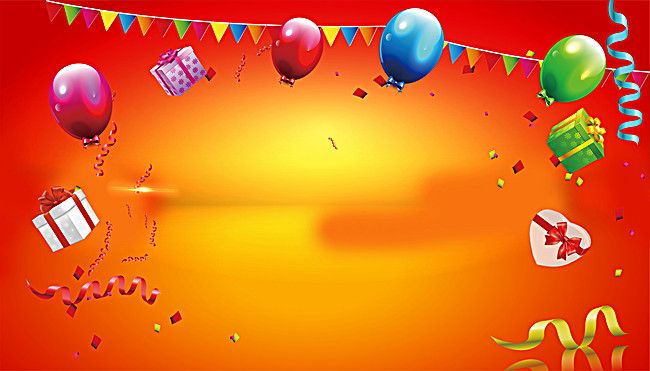 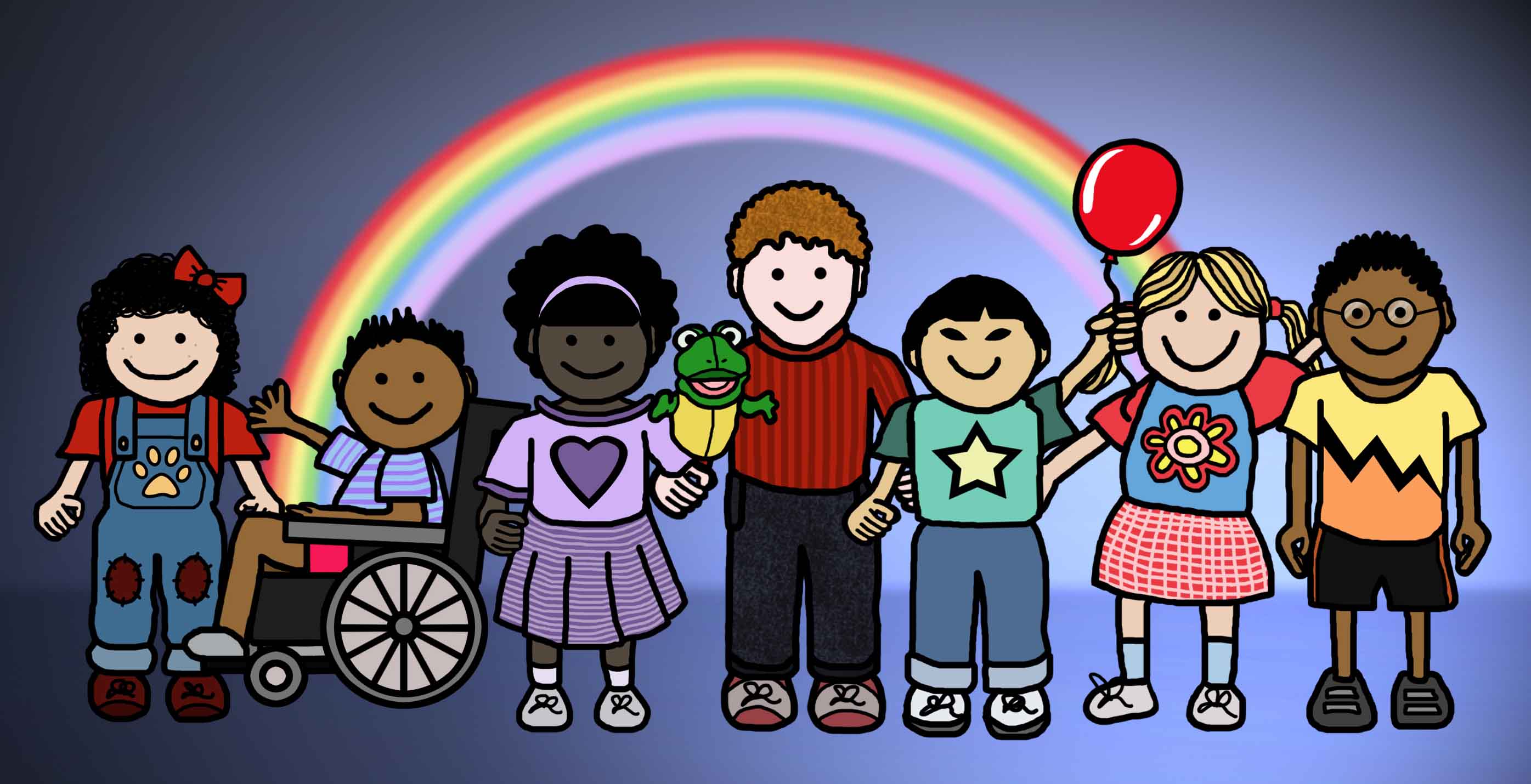 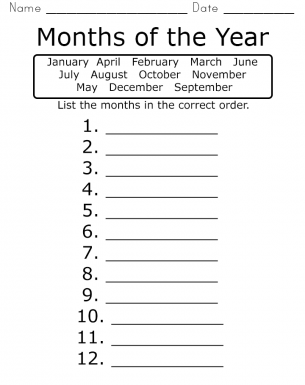 WORD SEARCHMONTHS OF THE YEARTry to find all the hidden words about the months of the year. Remember words can be diagonal, vertical or horizontal. Good Luck!Write them in the lines. Keep your work neat. 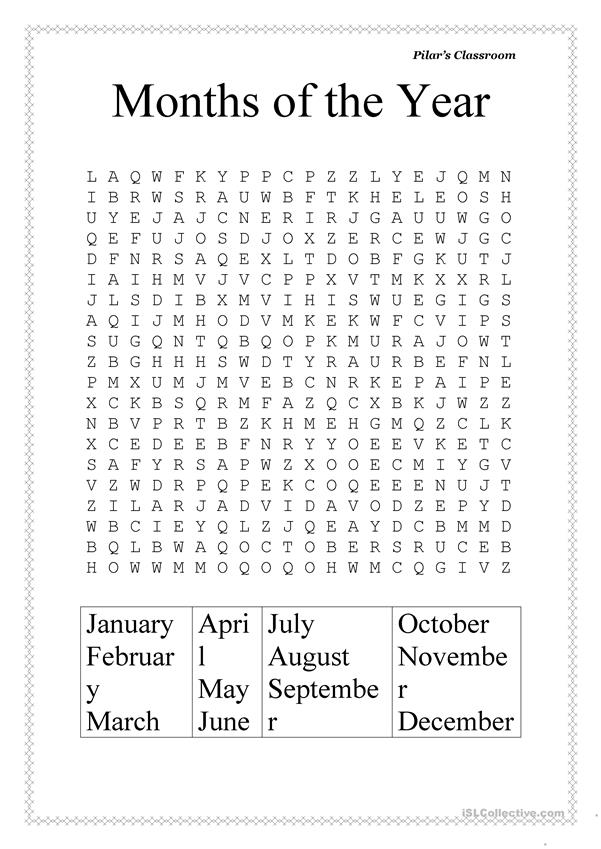 _______________________________________________________________________________________________________________________________________________________________________________________________________________________________________________________________________________THINK ABOUT IT!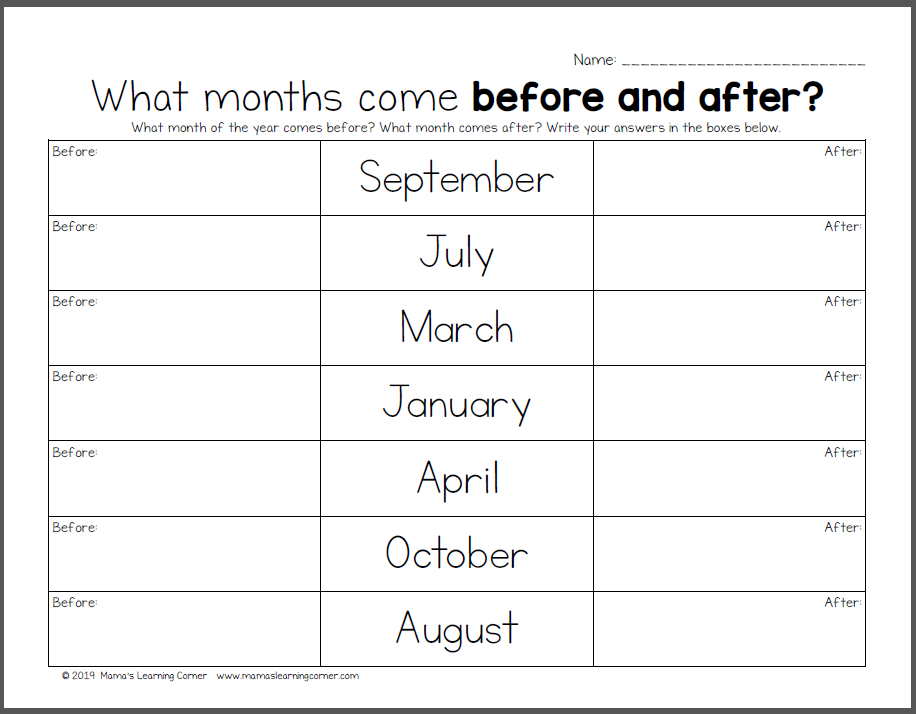 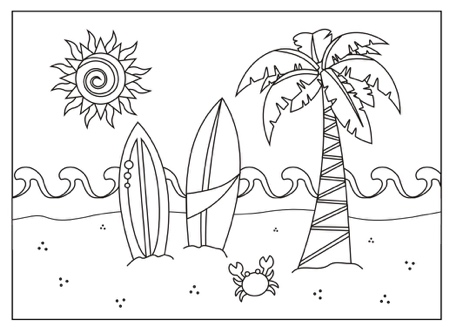 Make a list of favorite summer things to do. Make a list of favorite places to go in the summer. 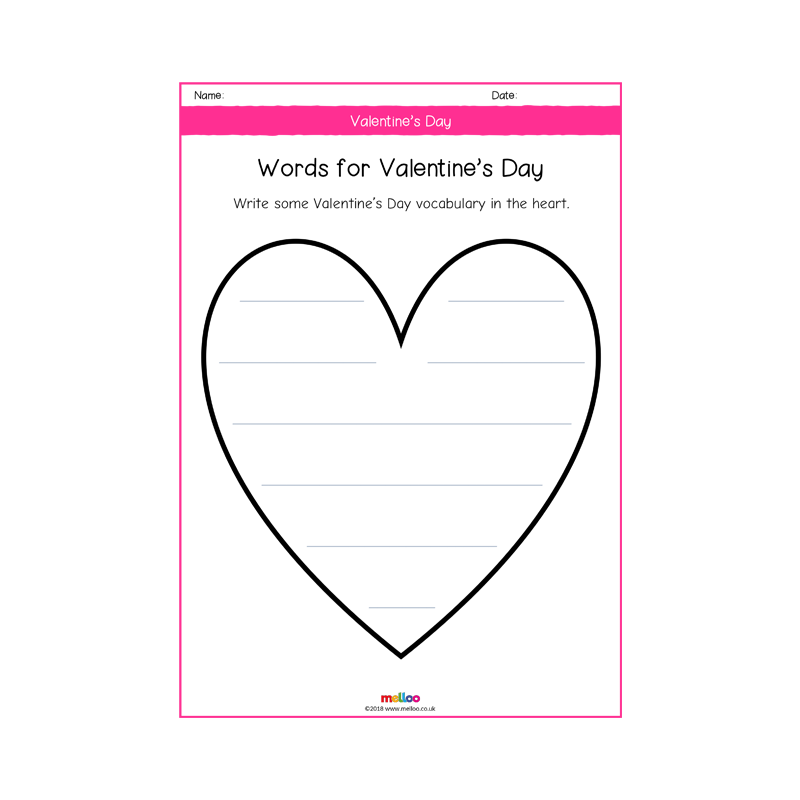 RACTICEWrite a special day for each month.Draw and write a sentence to describe your favorite special day.___________________________________________________________________________________.PARTY TIMELearn the next vocabulary about Birthday PartySay and repeat it twice.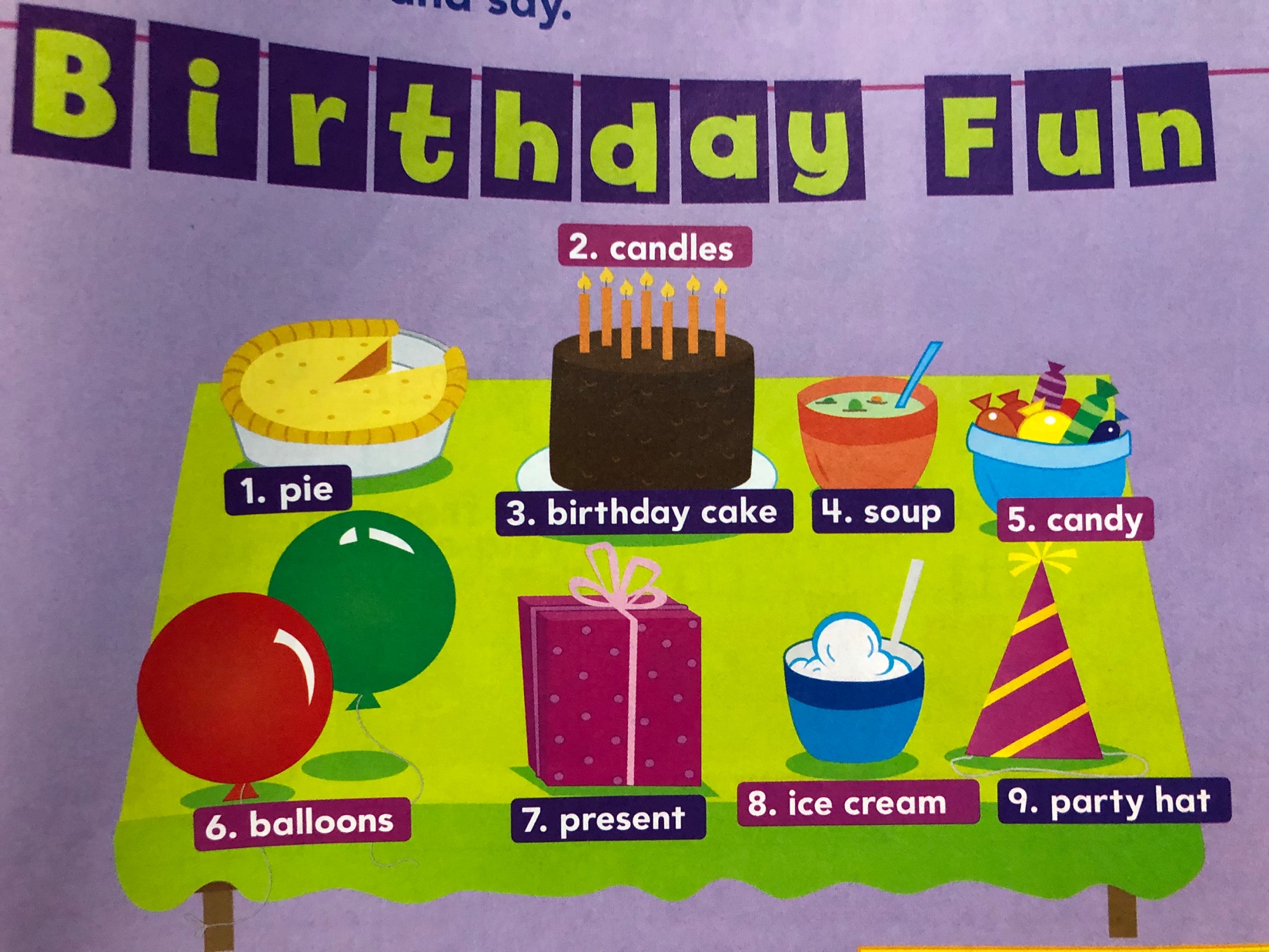 Practice the pronunciation with your parents.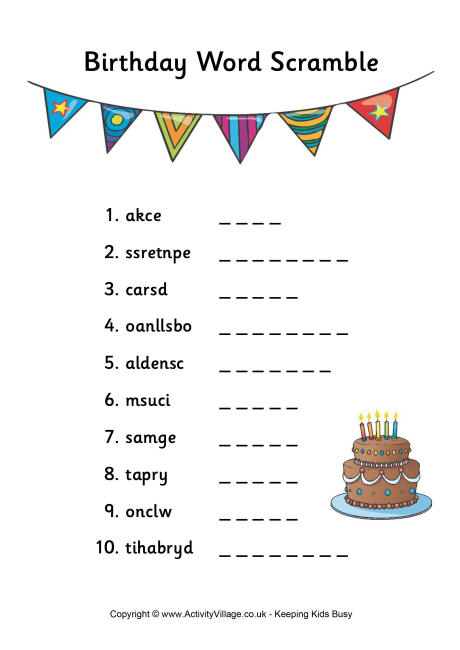 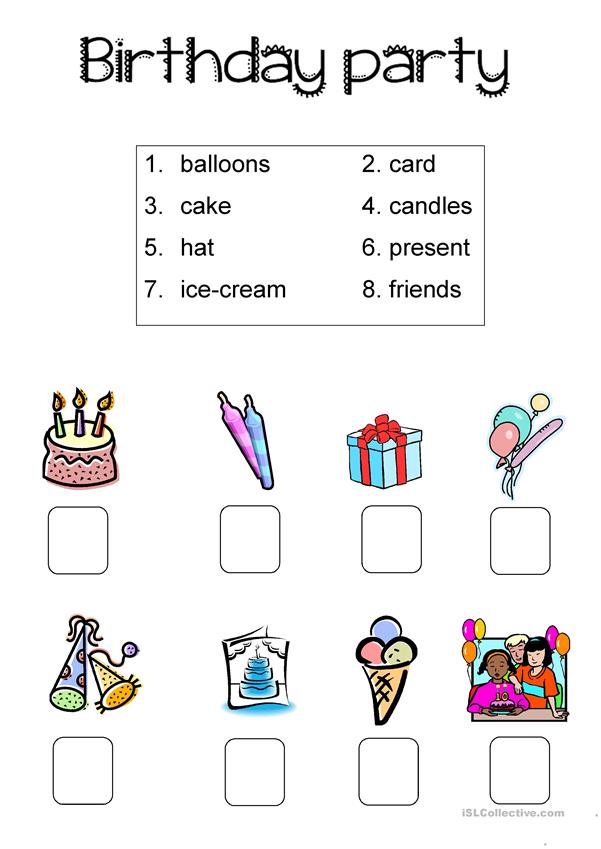 CELEBRATETell us about your Birthday.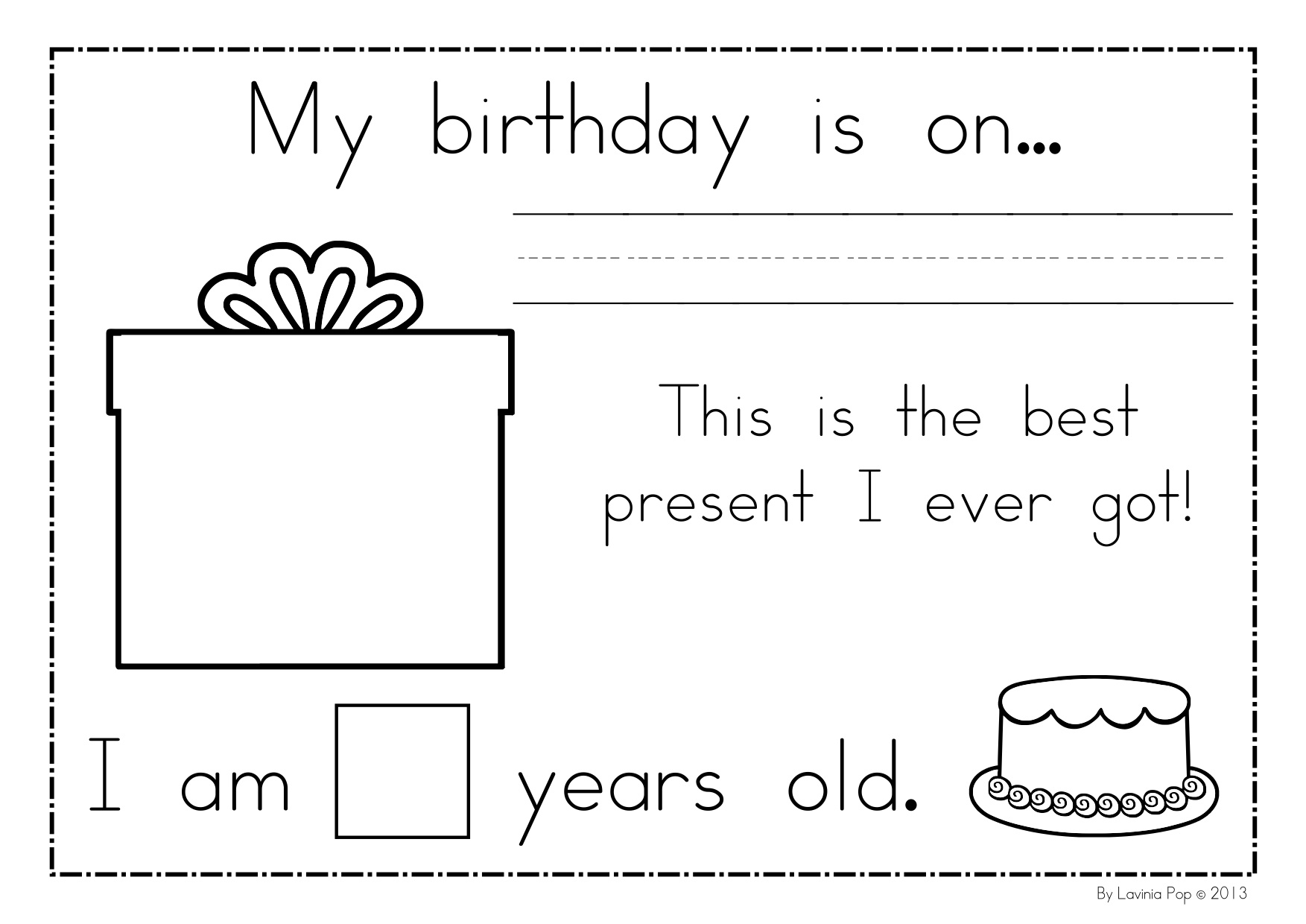 Draw your ideal Birthday PartyReading timeRead and analyze the next Story 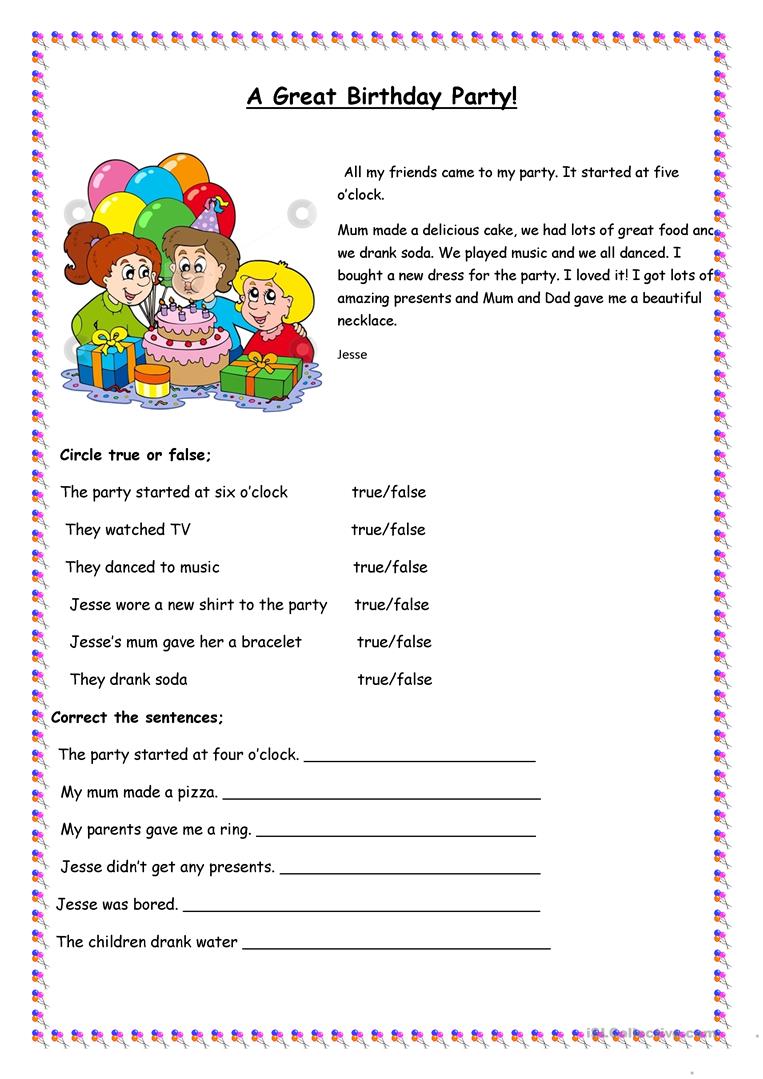 HOT AND COLD FOODPoint and Say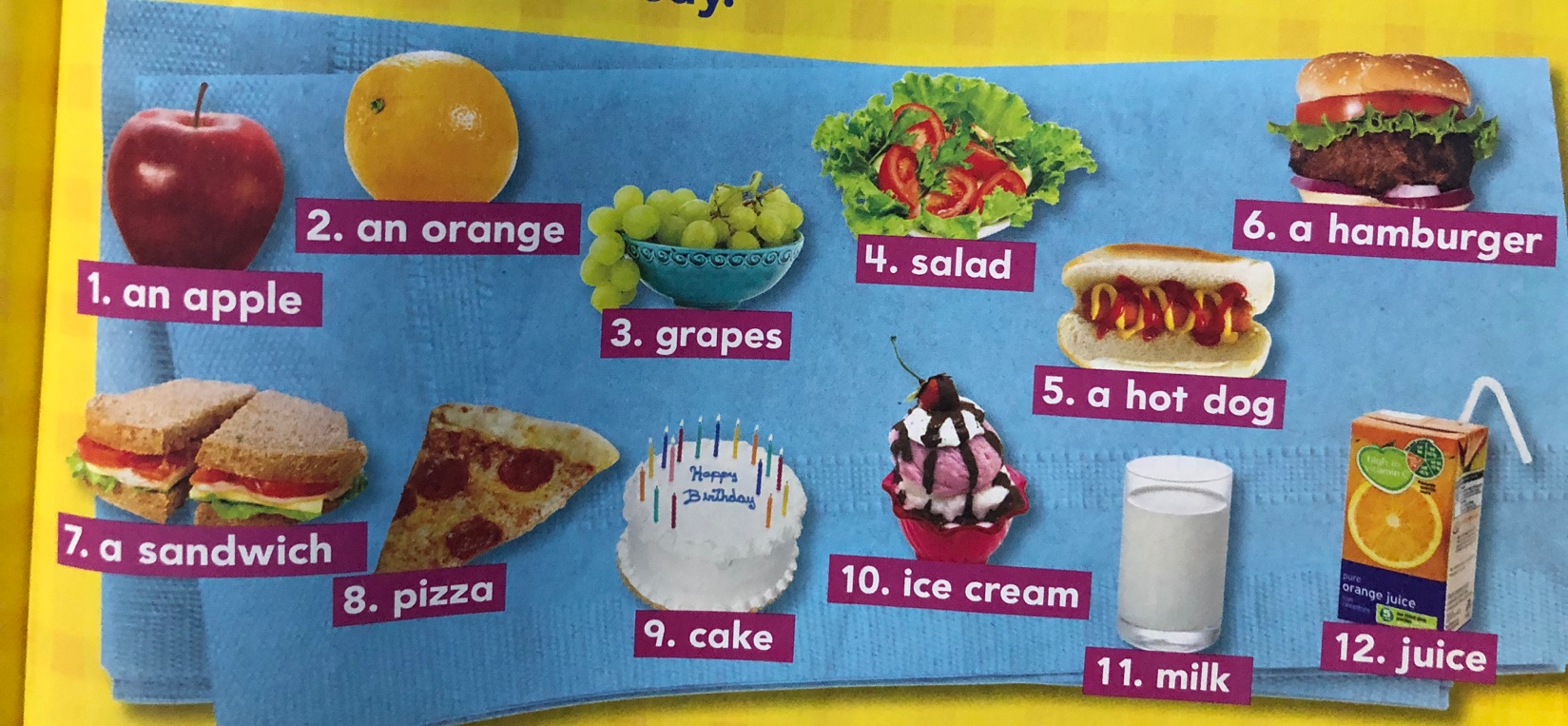 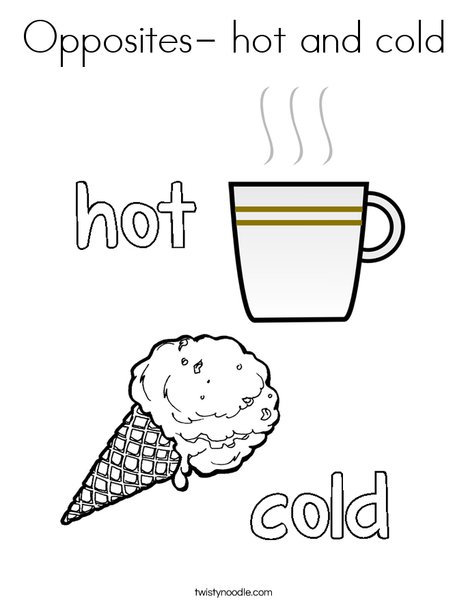 EXAMPLE: Write 5 hot food and 5 cold foods by writing them in the correct column. Use the pictures from the previous page or add more. (you can write drinks too)Draw one hot food and one cold food you like. (You can use drinks too)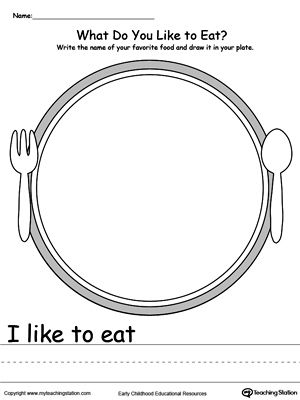 PROJECTMAKE A BIRTHDAY INVITATION CARD USING MATERIALS. BE READY TO PRESENT IN CLASS.MATERIALS:CONSTRUCTION PAPERS.GLUESCISSORSTICKERS PICTURESPHOTOSFOAMY WRITE ABOUT THE DATE, PLACE, YOUR NAME, ETC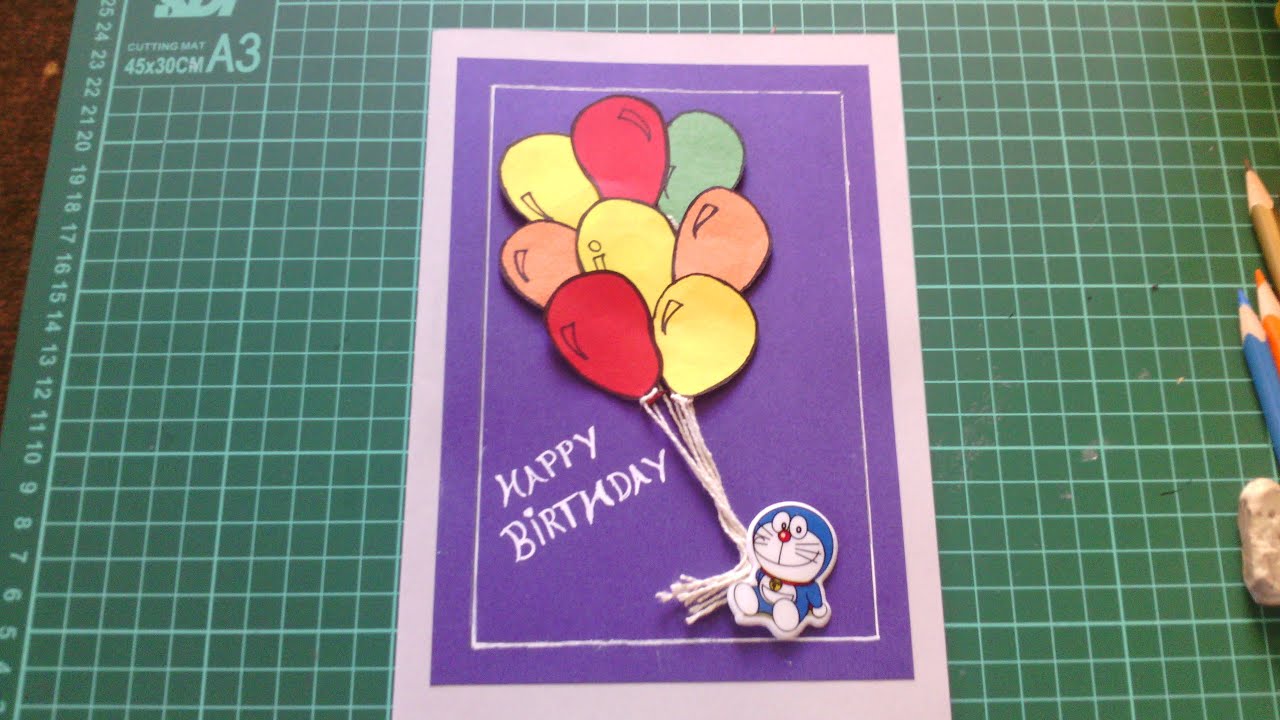 EXAMPLE 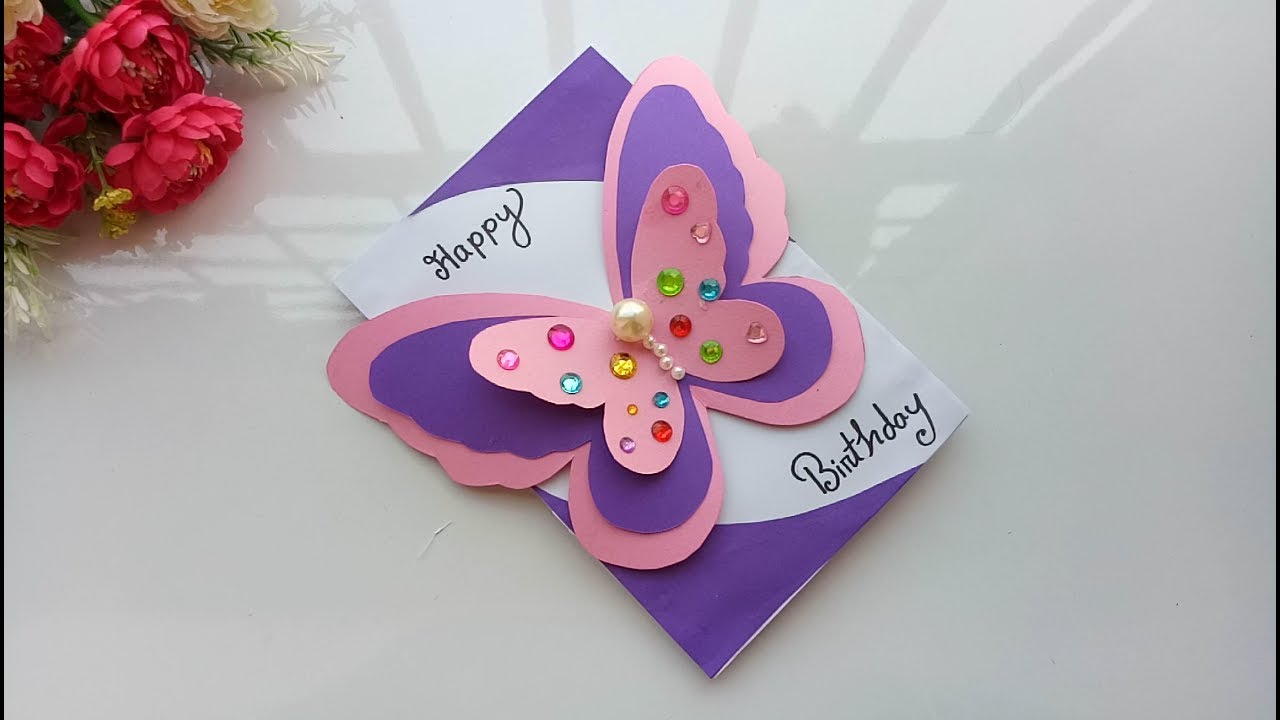 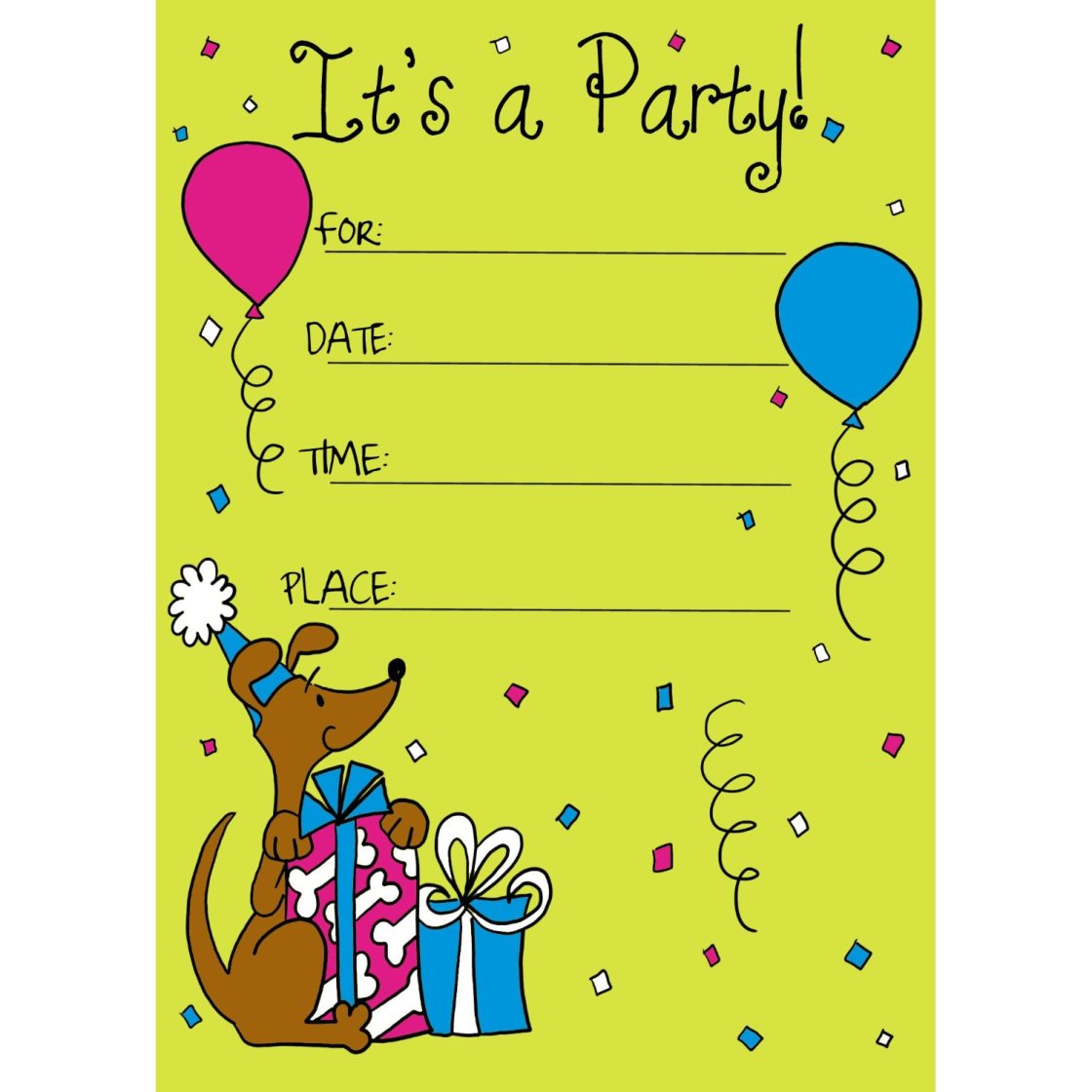 BIRTHDAY INVITATION CARD RUBRICSComments: _________________________________________________________________________________________________________________________________________________________________________________________________.First Unit EvaluationName: _____________________ Date: ___________________ Level:________________  Total:   /50This Unit has an evaluation of two grades.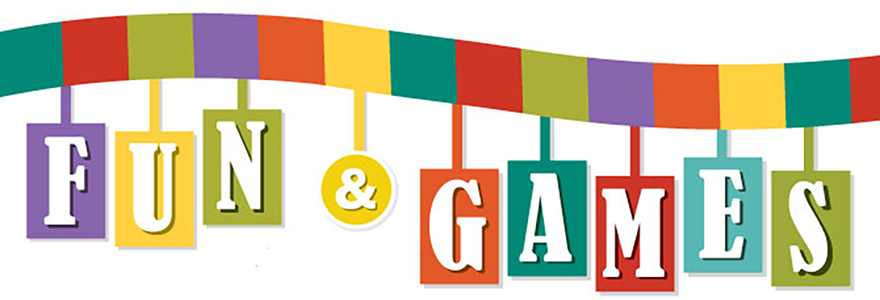 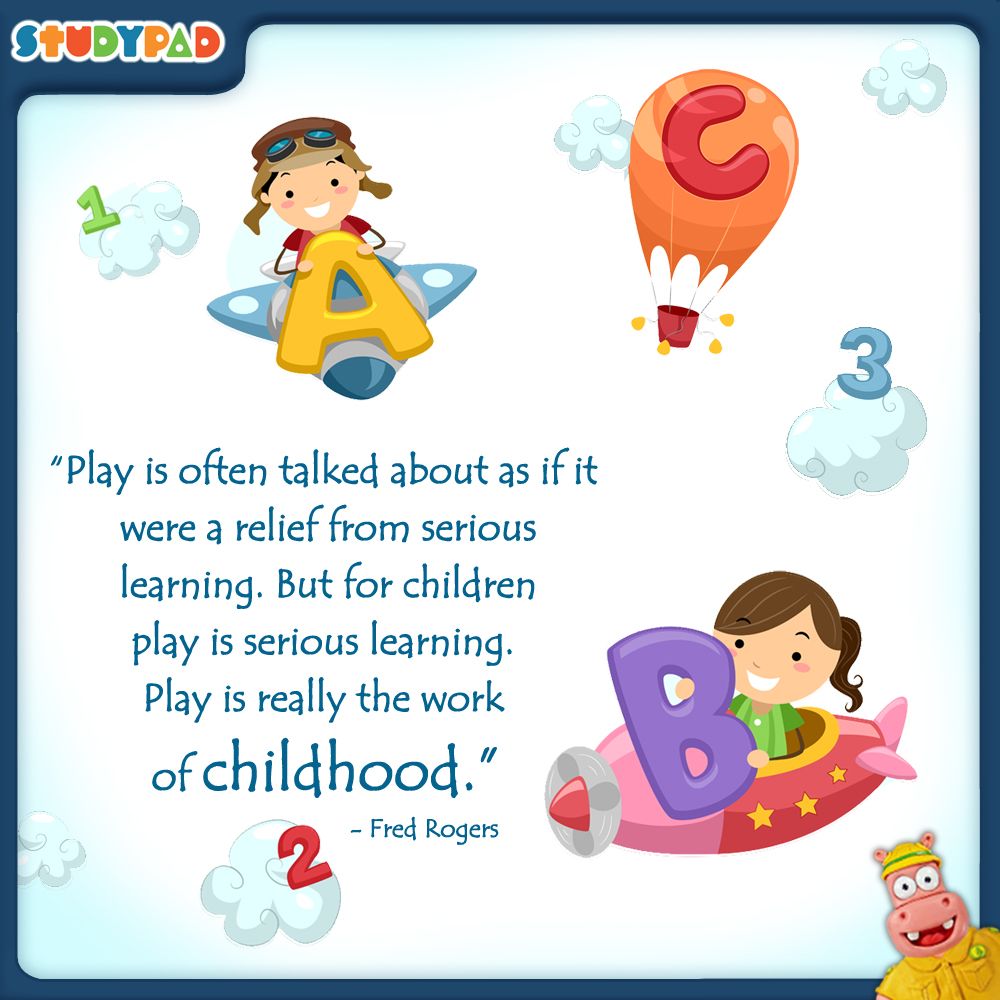 Write the correct name of each toy and color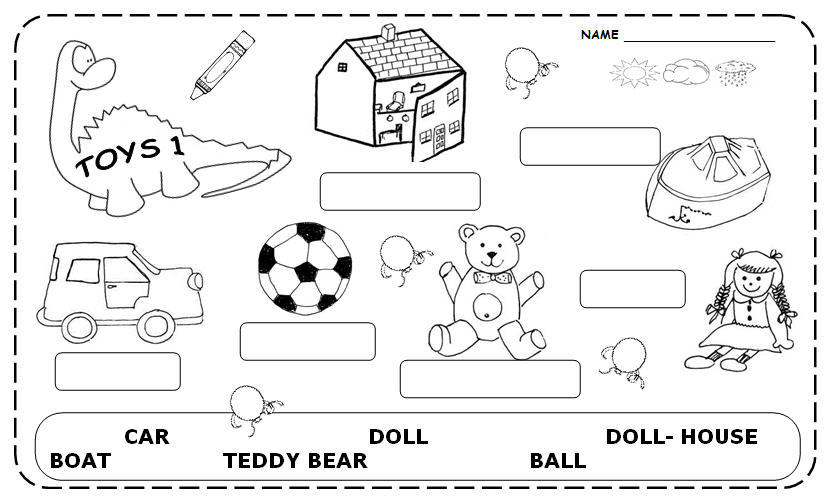 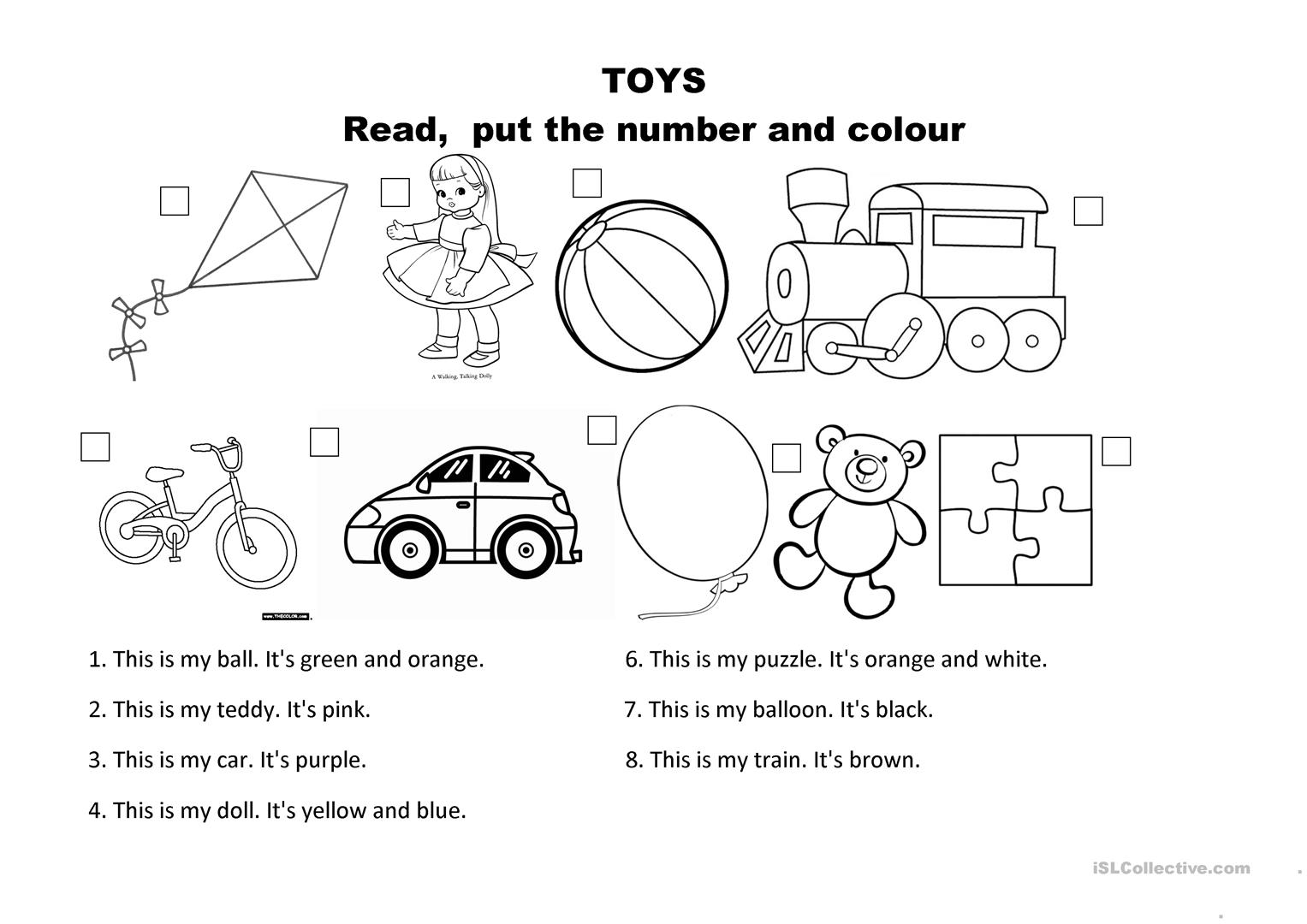 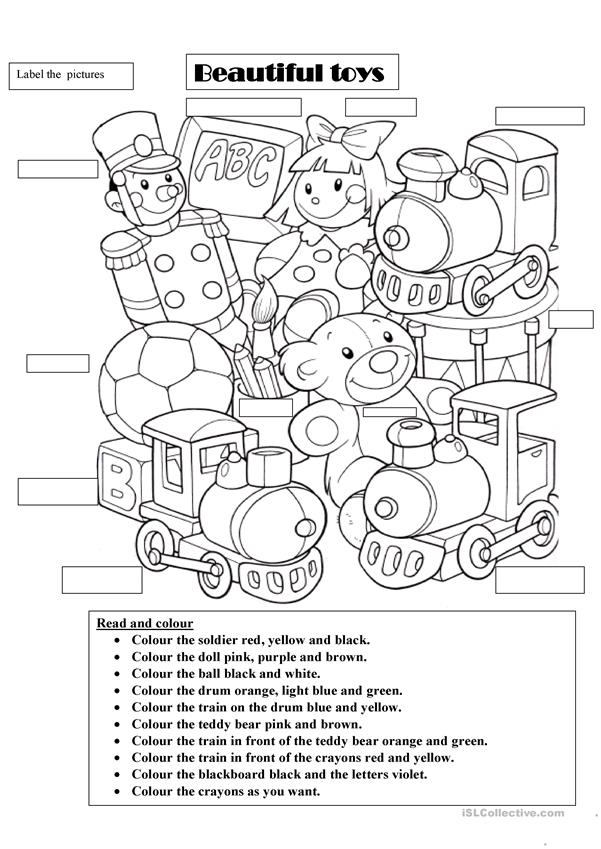 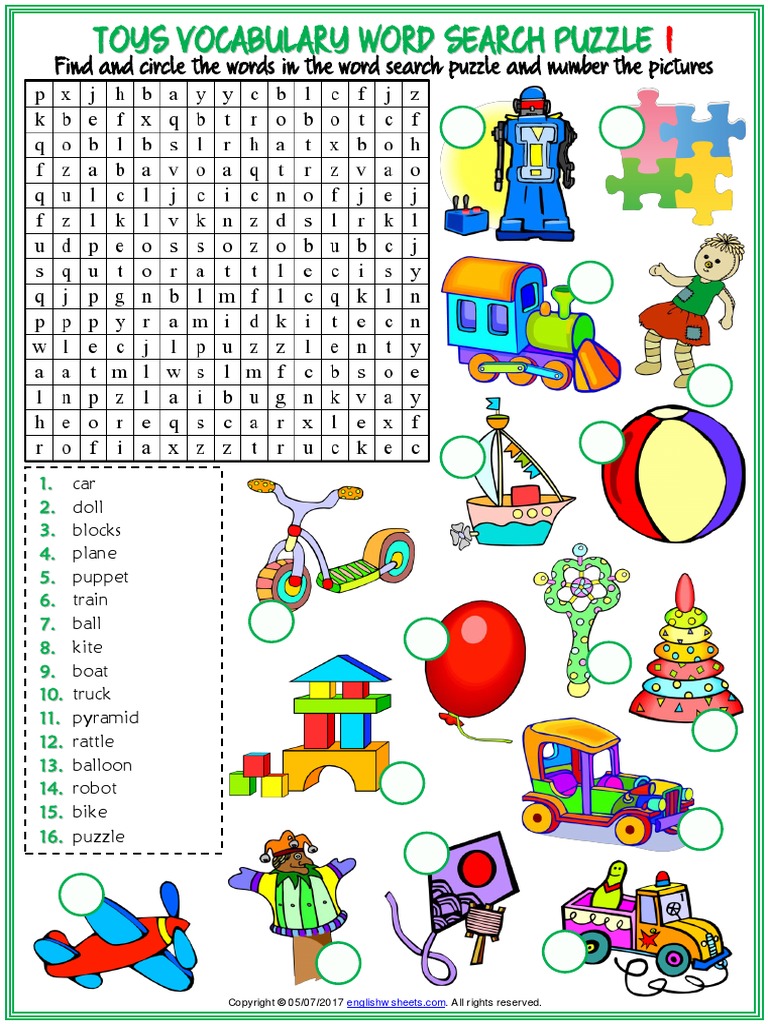 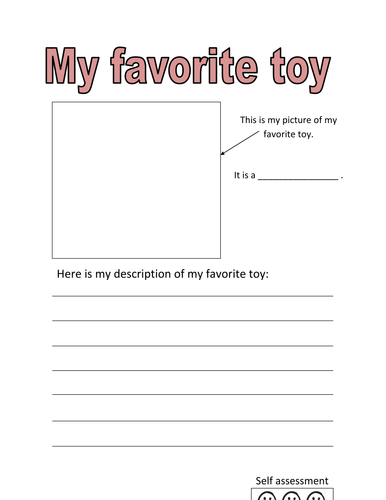 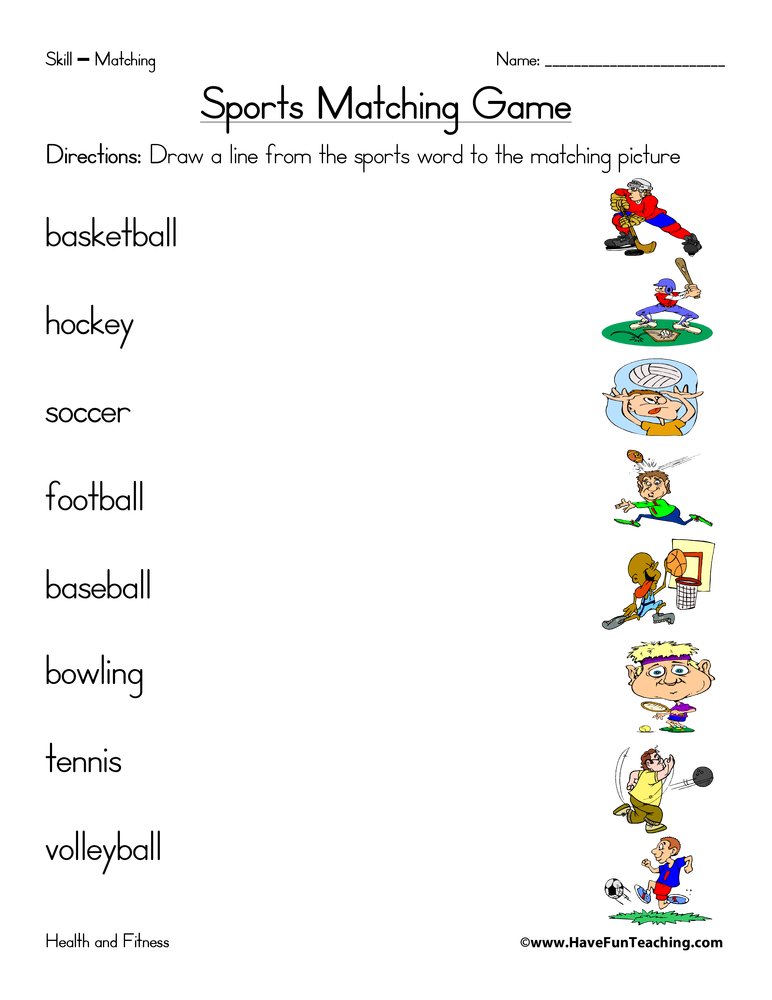 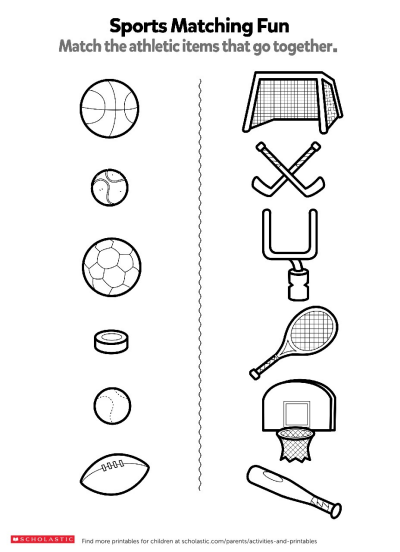 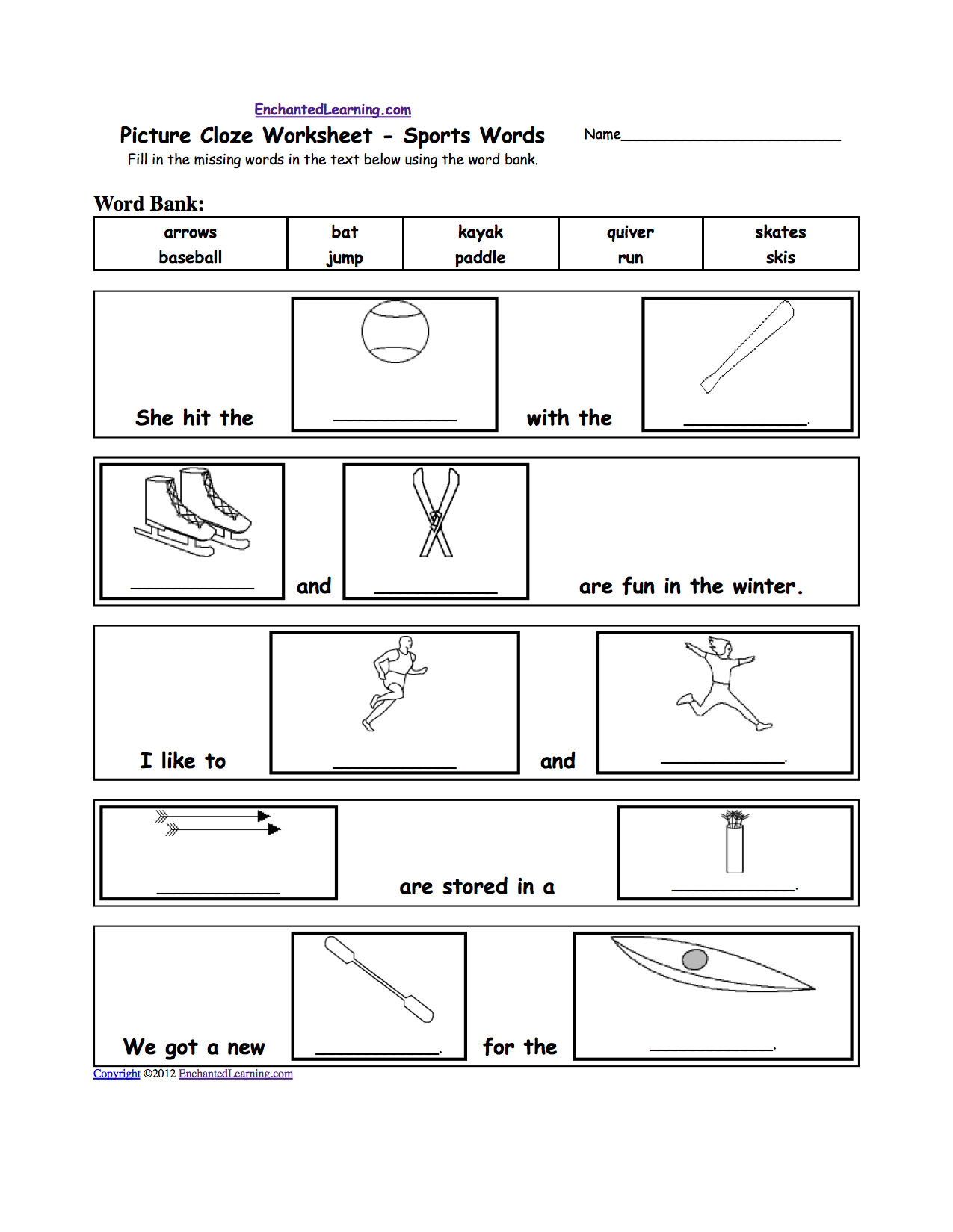 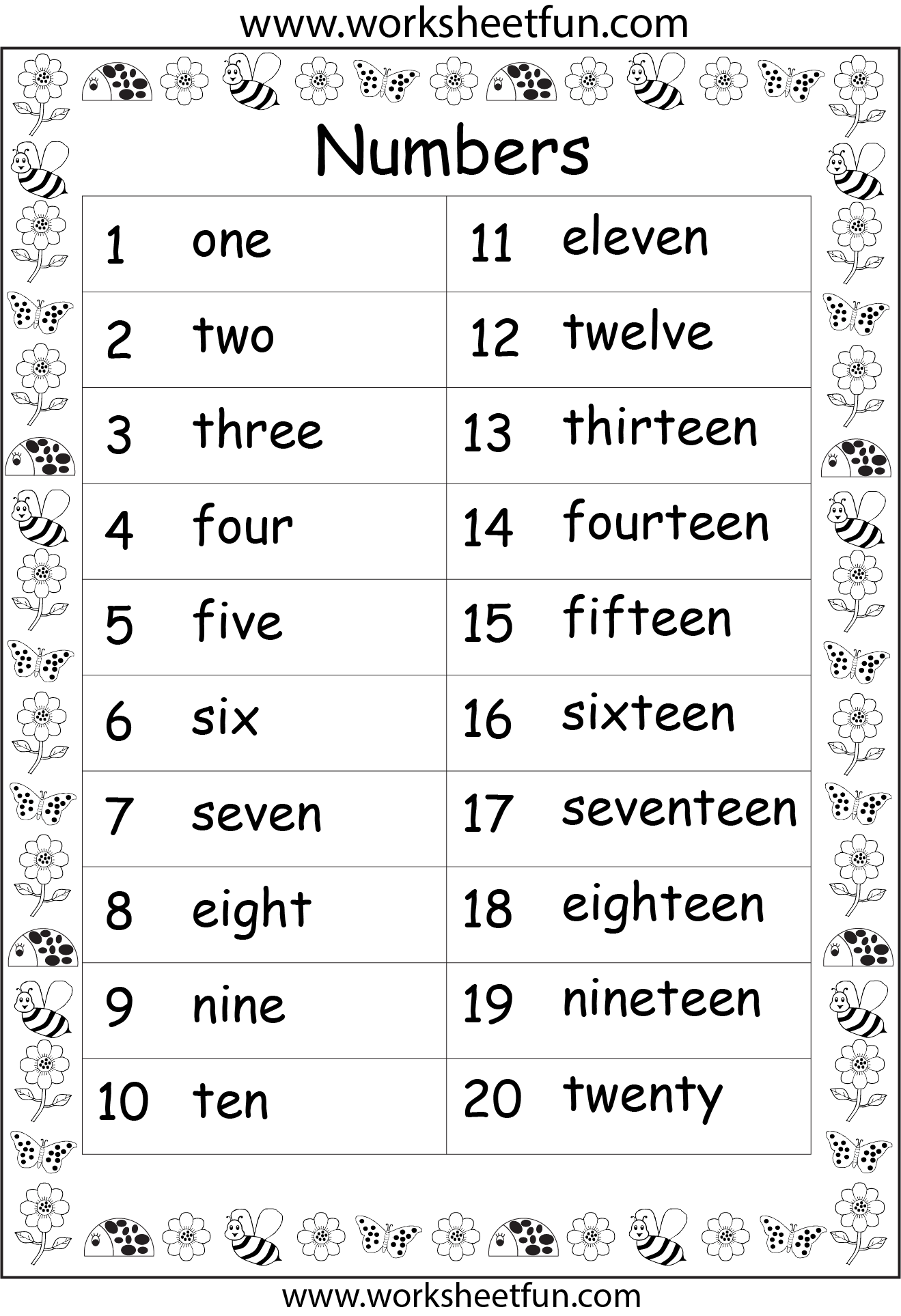 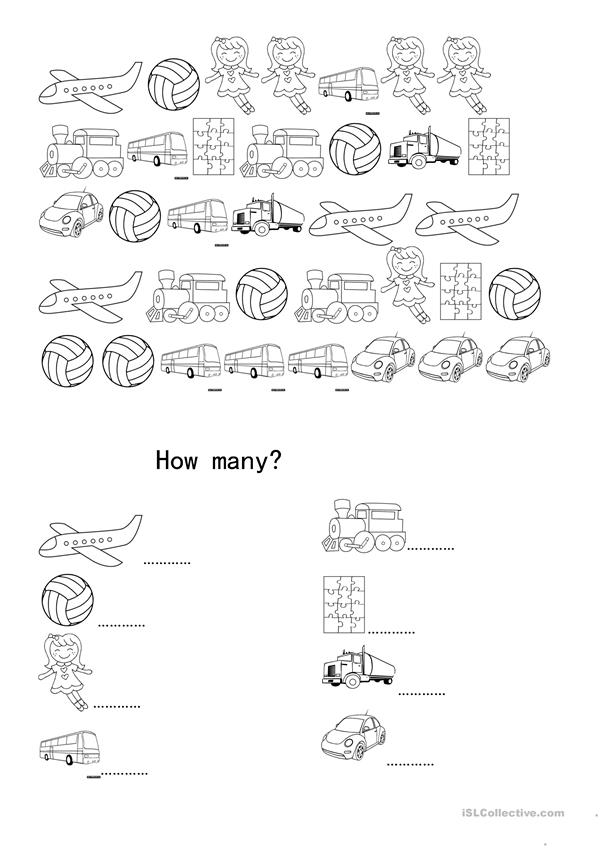 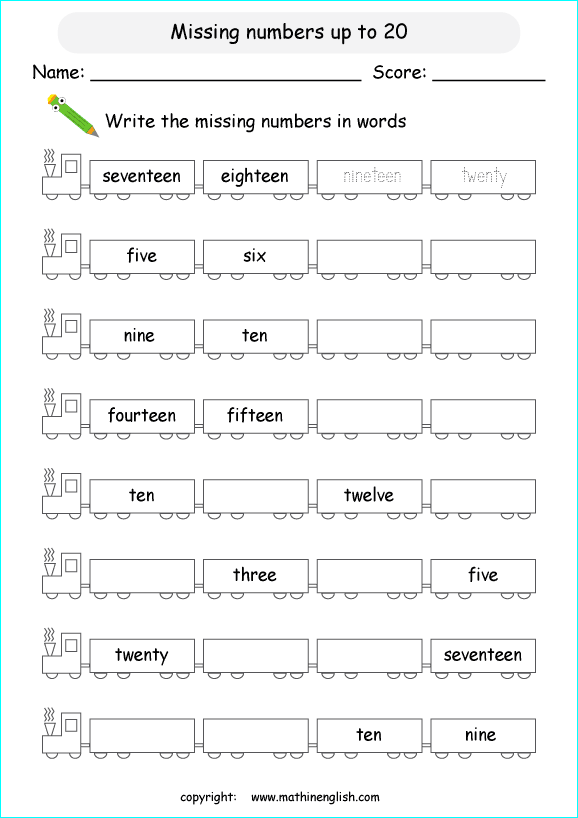 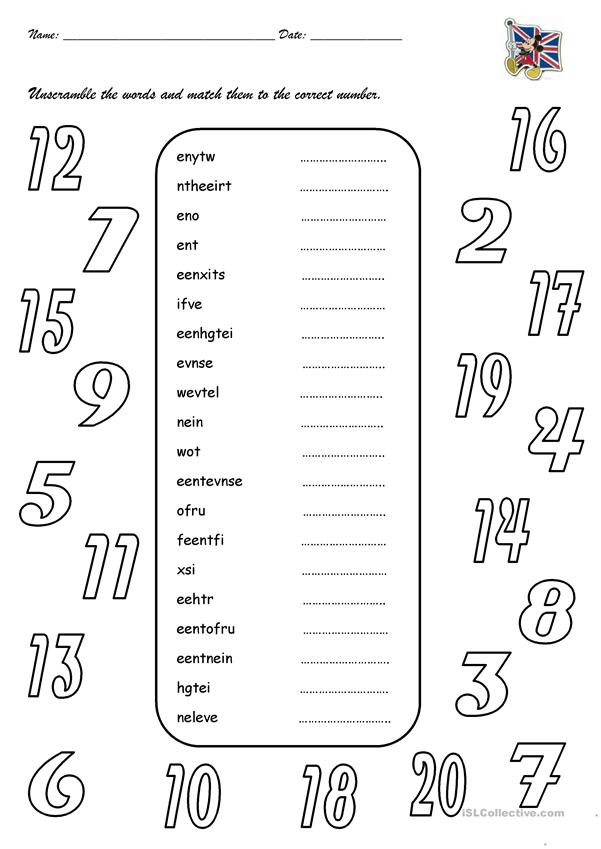 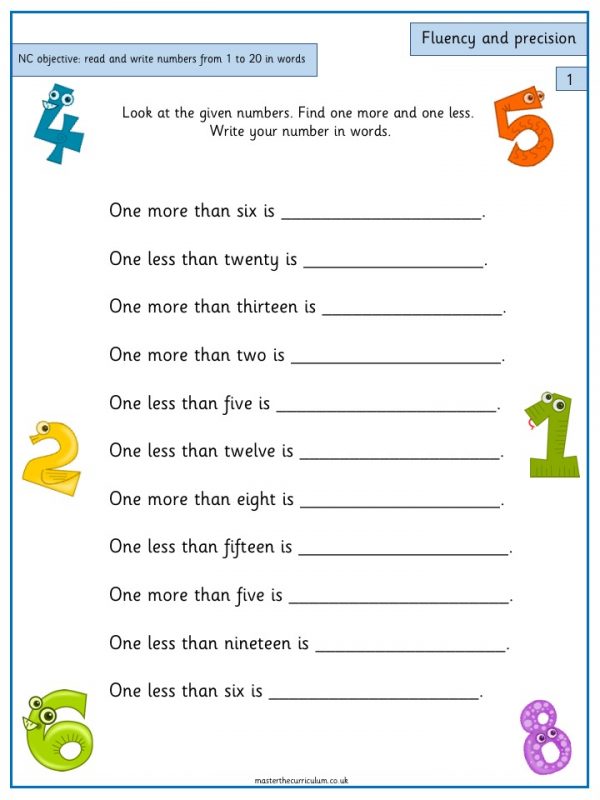 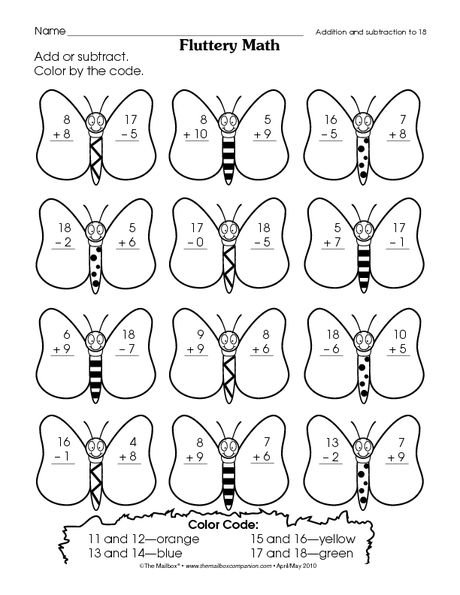 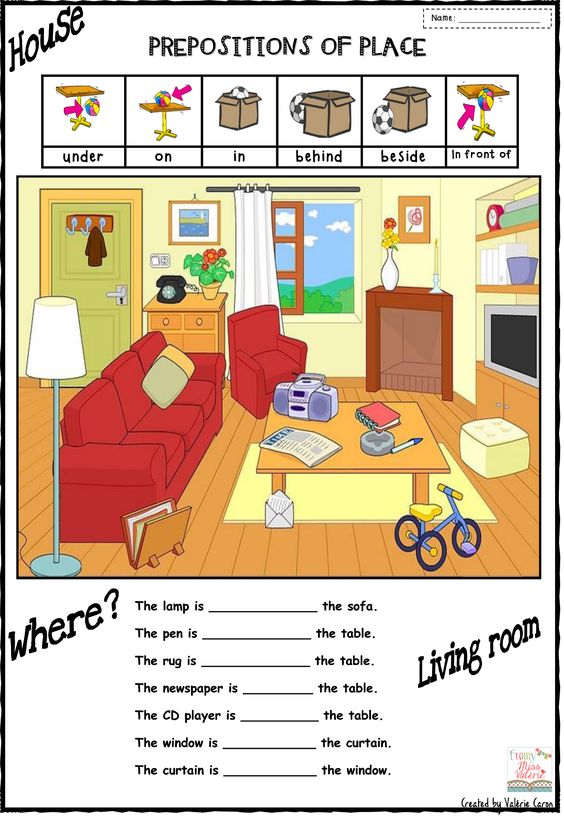 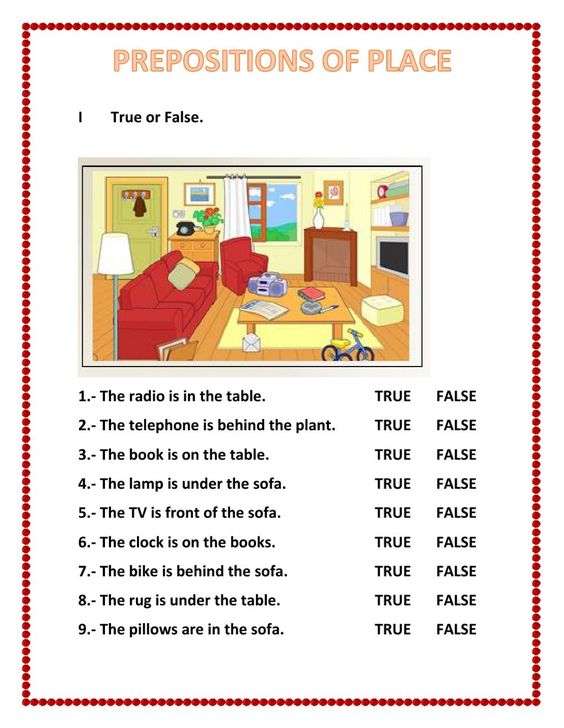 Project *Make a poster about your favorite game by following the example.*Answer the questions about your game and follow the directions in the example.* Decorate your poster according to your game. Be creative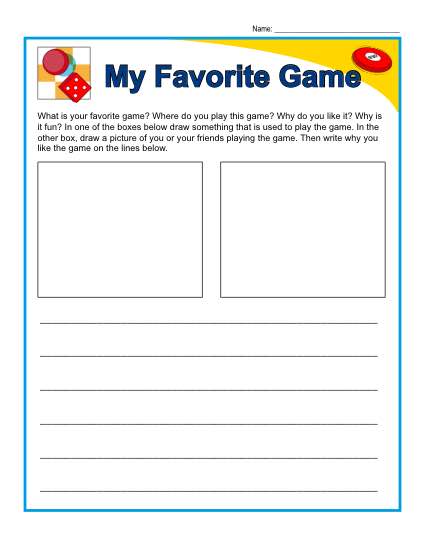 *Be ready to present in class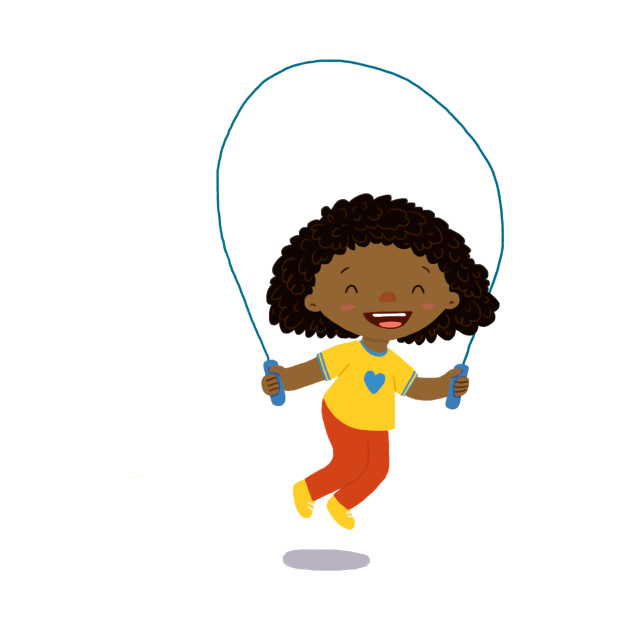 Date____________________________Teacher_________________________ Student name ________________________Total points earned ____________Teacher Comments: Second Unit EvaluationName: _____________________ Date: ___________________ Level: ________________ Total:     /50This Unit has an evaluation of two grades.Favorite Summer Things to DoFavorite Places to Go1.1.2.2.3.3.4.4.5.5.MonthsSpecial DaysMarch AprilMay JuneJuly AugustSeptemberOctoberNovemberDecemberHOT FOODCOLD FOOD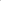 Exceeds Standard (5 Points)Meets Standard (3 Points)Below Standard (1 Point)Text & Language Text complements and strengthens the holiday, colors, and images on the card.Text is appropriate for the holiday, colors, or images on the card.Text does not match the holiday, colors, or images on the card.Colors & Images There is a strong connection between the colors on the card and the holiday, text,and images.Colors are appropriate for the holiday, text, or images on the card.Colors do not make sense with the holiday, text, or images on thecard.Quality The card shows conscientious, careful work and attention to detail.The card shows thoughtful work.The card shows sloppy or hurried work.Creativity The project shows excellent creativity in design.The project shows average creativity in design.The project shows moderate creativity in design.CRITERIA10-76-43-21-0Responsibility Follow directionsNeatnessWritingContentExceeds Standard (5 Points)Meets Standard (3 Points)Below Standard (1 Point)Text & Language Text complements and strengthens the game, colors, and images on the poster.The text answers the questions appropriately from the game, the colors and the images on the poster.Text does not match the game, colors, or images on the poster.Colors & Images There is a strong connection between the colors on the poster and the game, text,and images.Colors are appropriate for the game, text, or images on the poster.Colors do not make sense with the game, text, or images on theposter.Quality The poster shows conscientious, careful work and attention to detail.The poster shows thoughtful work.The poster shows sloppy or hurried work.Creativity The project shows excellent creativity in design.The project shows average creativity in design.The project shows moderate creativity in design.Effort The student gave on effort beyond the requirements of this projectThe student finished the projects, but it locks finishing touches or can be improved with a little effort.The student did not finish the work in satisfactory manner.CRITERIA10-76-43-21-0Responsibility Follow directionsNeatnessWritingContent